О проведении публичных слушаний по проекту решения Собрания депутатов Русско-Алгашинского сельского поселения Шумерлинского района «О внесении изменений в Устав Русско-Алгашинского сельского поселения Шумерлинского района Чувашской РеспубликиВ соответствии с Федеральным законом от 6 октября 2003 года № 131-ФЗ «Об общих принципах организации местного самоуправления в Российской Федерации», Уставом Русско-Алгашинского сельского поселения Шумерлинского района, Положением «О проведении публичных слушаний на территории Русско-Алгашинского сельского поселения Шумерлинского района», утвержденным решением Собрания депутатов Русско-Алгашинского сельского поселения Шумерлинского района от 02 марта 2006 года № 6/2,Администрация Русско-Алгашинского сельского поселения Шумерлинского района  п о с т а н о в л я е т: 1. Назначить проведение публичных слушаний по проекту решения Собрания депутатов Русско-Алгашинского сельского поселения Шумерлинского района «О внесении изменений в Устав Русско-Алгашинского сельского поселения Шумерлинского района Чувашской Республики» по адресу: с. Русские Алгаши, ул. Октябрьская, д.8, в кабинете Главы Русско-Алгашинского сельского поселения Шумерлинского района  на 02 сентября 2021года в 16 час. 30 мин.2. Образовать для проведения публичных слушаний по проекту решения Собрания депутатов Русско-Алгашинского сельского поселения Шумерлинского района «О внесении изменений в Устав Русско-Алгашинского сельского поселения Шумерлинского района Чувашской Республики» комиссию в следующем составе:3. Предложения и замечания по проекту решения Собрания депутатов Русско-Алгашинского сельского поселения Шумерлинского района «О внесении изменений в Устав Русско-Алгашинского сельского поселения Шумерлинского района Чувашской Республики», а также извещения жителей Русско-Алгашинского сельского поселения Шумерлинского района о желании принять участие в публичных слушаниях и выступить на них следует направлять в письменном виде в администрацию Русско-Алгашинского сельского поселения Шумерлинского района до «01» сентября 2021 года включительно по адресу: 429136, Чувашская Республика, Шумерлинский район, с. Русские Алгаши, ул. Октябрьская, д.8. Контактный телефон 8(83536)60-2-35В предложении по проекту решения должны содержаться следующие сведения: фамилия, имя, отчество (последнее – при наличии) и адрес лица, направившего предложение, однозначно выраженное мнение, не допускающее двоякого толкования, о внесении каких-либо изменений в проект решения.4. Опубликовать настоящее постановление в информационном издании «Вестник Русско-Алгашинского сельского поселения» и разместить на официальном сайте Русско-Алгашинского сельского поселения Шумерлинского района в информационно-телекоммуникационной сети «Интернет».Глава Русско-Алгашинского сельского поселения Шумерлинского района                                  В.Н.Спиридонов	                                  ЧĂВАШ  РЕСПУБЛИКИÇĚМĚРЛЕ РАЙОНĚ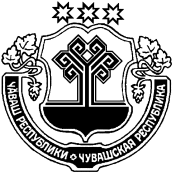 ЧУВАШСКАЯ РЕСПУБЛИКА ШУМЕРЛИНСКИЙ  РАЙОН  ВЫРĂС УЛХАШ ЯЛ ПОСЕЛЕНИЙĚН ПУÇЛĂХĚ ЙЫШĂНУ«02» августа  2021  №44Вырăс Улхаш салиАДМИНИСТРАЦИЯ РУССКО-АЛГАШИНСКОГО СЕЛЬСКОГО ПОСЕЛЕНИЯ ПОСТАНОВЛЕНИЕ«02»августа 2021 №44 село Русские АлгашиСпиридонов В.Н.Котова В.С.Члены комиссии:Мальков А.В.-    Гуськова С.В.-Макарова Н.А.Глава администрации - Русско-Алгашинского сельского поселения Шумерлинского района;Ведущий специалист-эксперт Русско-Алгашинского сельского поселения Шумерлинского района, секретарь комиссии.депутат Собрания депутатов Русско-Алгашинского сельского поселения (по согласованию) депутат Собрания депутатов Русско-Алгашинского сельского поселения (по согласованию)